University Financial Users Group (FUG) MINUTESRobin Uttin welcomed attendees and asked for any newcomers to the meeting.Paul Thompson – working as a business analyst on the Expense Management System projectNicola Lawrence – Communications manager for the Finance Business Transformation ProgrammeThank you for year end. We are now using the group consolidation system and the accounts are about to start the rounds of committees.COGNOS failed to update again last night so is unavailable at the moment but will be back this afternoon with up to date data.	Minutes of previous meeting 25th September 2019Approved and signed.Actions from previous meeting Update on the Strategic Procurement Review – this will follow in AOB at the end of the meeting.   International Payment Orders (presentation attached) 				Andrew Weatherley Review of the IPO process - end to end from department to Finance Division. We carried out data analysis and held workshops and then reviewed what could be achieved quickly and what may take longer. Changes take effect from Mon 4th Nov - existing form and screen shot removed.Departments using Shared Services  - the process does not changeDepartments not using Shared Services - please enter on CUFS and send IPO request directly to Finance Division.Reporting - Finance developed log to track easier and will group payments to reduce bank chargesOurcambridge (presentation attached)						Stephen Kent-TaylorMailing lists - way to keep a database of contacts for who receives what from Finance Division. Internal trading - description on AR lines to be passed to AP lines is being looked into by FSG.Internal invoices and credits - please match these off as this will help the process.SIA of internal invoices - is still not being done. Should we do this in bulk centrally once a month?Decided that this would be done after a quarterly reporting period on a trial basis.Cheques – we are looking at ways to reduce the use of cheques.  We appreciate there is an issue with students receiving cheques. We are looking into ways forward.Paper payslips – are to be phased outSubmit other ideas online – https://www.ourcambridge.admin.cam.ac.uk/submit-idea General Finance Matters	(presentation attached) 				Chris Patten Subsistence rates - now includes breakfast of £10. Full guidance will be issued ready for 1 January. New rate for a driver carrying car passengers (5p per passenger per mile - paid to the driver).PCI course online - has been updated.  This must be completed annually.     AOB	   									All  Strategic Procurement Review - The review was completed on 25th October.  Formal presentation will be presented at the FUG on Dec 11th.  500 questionnaire responses, over 100 world cafe attendees. Delivered 10 specific opportunity plans.  Three streams: Technology and systems, Process and Policy, Organisation and people.  We are looking to Re-establish the working groups.  Thank you for all the feedback and commitment to drive it forward.Miscoding of payroll - how can we resolve it? Action - Recirculate matrix in the bulletin and bring to next FUGKey travel - made serious errors, when does the contract expire? Sending duplicate invoices.Expires in next few months. Been in place for years. Business administration group is looking at the needs of the University. Any comments please contact Annie Baxter. If you have any queries with Key Travel then please contact Anita.Wilson@admin.cam.ac.uk or call on 01223 330779Key Travel information can be found on the Procurement Website pages the link is: http://www.admin.cam.ac.uk/offices/purchasing/travel/index.shtml The dedicated helpline number for Key Travel is 0161 819 9769 and the account manager is Nick Collingwood.Medical Exemption - The Finance Division was recently approached by Fisher Scientific, as HMRC are auditing medical exemption where it may have been incorrectly applied. From November 2019, Fisher will challenge where they think a supply is not medically exempt. Orders will not be processed until queries resolved. Also, for invoices raised from 1 August 2019 to date, Fisher has reviewed and will credit the invoice and resend with VAT where they think medical exemption was incorrectly applied- these invoices and credit notes should be forwarded to the AP helpdesk. Fisher also identified earlier errors but arrangements have been made between Fisher and Central Finance to resolve earlier disputes. Check the intranet on what should be medically exempt. Some short training sessions to be run by the Tax Team in the near future. Expect other suppliers to make contact in due course.  Reports in detail – auditors have questioned why reports show numerous variances and lines rather than just the line with the total.  Action – FSG to investigate.  Finance Business Transformation Programme - Thanks to all those who have taken part.  The Discovery phase is almost complete, finalising the data and then 6 weeks to validate and understand the data. In December we will receive recommendations. In January we will feedback what we have found out. If quick wins we will try to deliver. Plans in March for business case for changes.PresentationDates of next meetings2019	Venue and notesWednesday 11th December	201 - Fadi Boustany Lecture Theatre, Judge Business School2020Friday 24th January	Lecture Theatre, Sainsbury LaboratoryWednesday 4th March	LT4, JBSFriday 17th April	Pfizer Lecture Theatre, ChemistryWednesday 3rd June	Clifford Allbutt Lecture Theatre, CBCFriday 10th July	Post Doc Centre, EddingtonWednesday 23rd September	Pfizer Lecture Theatre, ChemistryFriday 6th November	Isaac Newton InstituteWednesday 9th December	Post Doc Centre, EddingtonAttendeesRobin Uttin                                     Finance DivisionChris Patten                                    Finance DivisionMichelle Bond			Finance DivisionStephen Kent-Taylor		Finance DivisionAndrew Weatherley		Finance DivisionDouglas Youngson		UISIrina Scurtu			Research OperationsDavid Savidge			AstronomySue Leatherbarrow 		AstronomyFarhana Ghelani		Investment OfficeLee Fountain			Estate ManagementP Game				CSCI
Mike Webster			CSCISue Burnham			DAMTPLuke Beattie			Estate ManagementRebecca Stamford		MS & MJulia Nicholson			INIJohn Galvin			Finance DivisionAmanda Green			Finance DivisionJames Webb			Finance DivisionDerek Martin			DMSMBernie Parsons			Finance DivisionMichael Atkins			CUDARVictoria White			CBUAndy Rose			UISSharmaine Anthony		Public HealthLuke Ashby			PHPCDonna Faux			EngineeringHoward Jones			ChemistrySri Aitken			Research OperationsSandy Norton			BiochemistryStephanie Clare			Sports ServiceMarisella Moreno		Leverhulme Centre for Future of IntelligenceDiane Gaskin			Finance DivisionAbdul Khalique			Finance DivisionAlex Charter			NWCDClaire Thrower			DMSMWill Clark			OncologyKylie Birch			Vet MedGina Arnold			Vet MedAndy Measor			MRC CUTracey Theobald-Greaves	PharmacologyJoseph Worth			MRC CBUJill Bullman			Finance DivisionTrish Cobby			MRC EpidRichard Stuckey			ICEEmma Crompton		ICEGiuseppe Tedesco		ICEElaine Dalton			Botanic GardensKatie Fanstone			Medical LibraryIrina James			MRC MBUHelen Wain			Finance DivisionKerry Wallis			FitzwilliamJoel Brand			SPSTracy Levitt			Finance DivisionDavid Hughes			Finance DivisionApologies:			Christine Baer	Minutes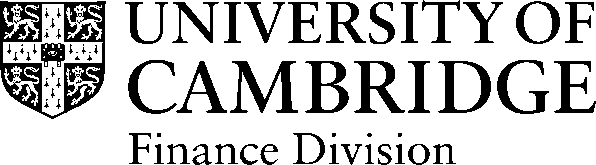 MinutesDateFriday 1st November 2019Time9:30amToUniversity Financial Users Group (FUG)AtSaunders Room, Post Doc Centre, Eddington 